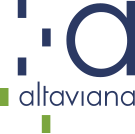 Solicitud del título de Técnico y Técnico Superior:Es necesario tener todos los módulos superados, incluido el proyecto y la FCT en todos los casos, para iniciar este trámite.Rellena el siguiente modelo de solicitud: Anexo Solicitud Título.pdf (adjunto o en la web de la Escuela Altaviana)Genera la tasa de pago modelo 046: Tasa modelo 046 por expedición de títulos académicos.-- ------Poner en el buscador tasa 046 Conselleria de Educación- En "Órgano gestor" selecciona "Institutos de Valencia".En "Tasa" selecciona "Título de técnico, o técnico superior", según en grado que has finalizado: Grado Medio > Técnico; Grado Superior > Técnico Superior.Genera la tasa correspondiente, para lo cual deberás tener instalado el programa Adobe Reader y configurado para que abra los .pdf en el navegador que utilices.Una vez completado los datos del Apartado A de la tasa, debes pulsar en el recuadro "Aceptar" para generar el número de liquidación e ir al banco a pagar la tasa correspondiente.Imprime 3 copias que contengan el número de liquidación generado.Ve al banco y paga la tasa.Ven a la Escuela Altaviana a entregar en secretaría o mandar el original certificado por correo ordinario- ya que nos piden el original.El Anexo de Solicitud de Título que has completado y firmado.Una de las 3 copias originales del pago en banco de la Tasa 046. (La primera se la queda el banco y otra te la quedas tú).Sobre cumplimentado junto con  copia de dni----El sobre para los de semipresencial lo rellenará el centro- Una vez tramitado os enviaremos la copia de solicitud de título sellada. A los 2 años aproximadamente recibirás podrás pasar a recogerlo en el IES CIUDAD DEL APRENDIZ- o llamar a la Escuela Altaviana.